附件2：“中国城市停车大会暨中国停车设备行业年会”参会路线图1.珠海金湾机场－珠海德翰大酒店（1）出租车：机场距离酒店约48公里，出租车费用约150元，时长约60分钟。（2）公交线路：在珠海机场汽车客运站乘坐机场快线吉大线，经过2站，在湖心路口站换乘K7路，经过9站，到达吉大总站，步行约680米，到达酒店。2.珠海北站（城轨）－珠海德翰大酒店（1）出租车：珠海北站距离酒店约24.5公里，出租车费用约76元，时长约37分钟。（2）公交线路：乘坐K1路，经过8站，在中大五院站下车，步行约185米，换乘L1路，经过8站，在海滨泳场站下车，步行约95米，到达酒店。3、珠海站（火车）－珠海德翰大酒店（1）出租车：珠海站距离酒店约8公里，出租车费用约26元，时长约15分钟。（2）公交线路：城轨珠海站始发，乘坐2路，经过12站，滨海公园站下车，步行约1.5公里，到达酒店。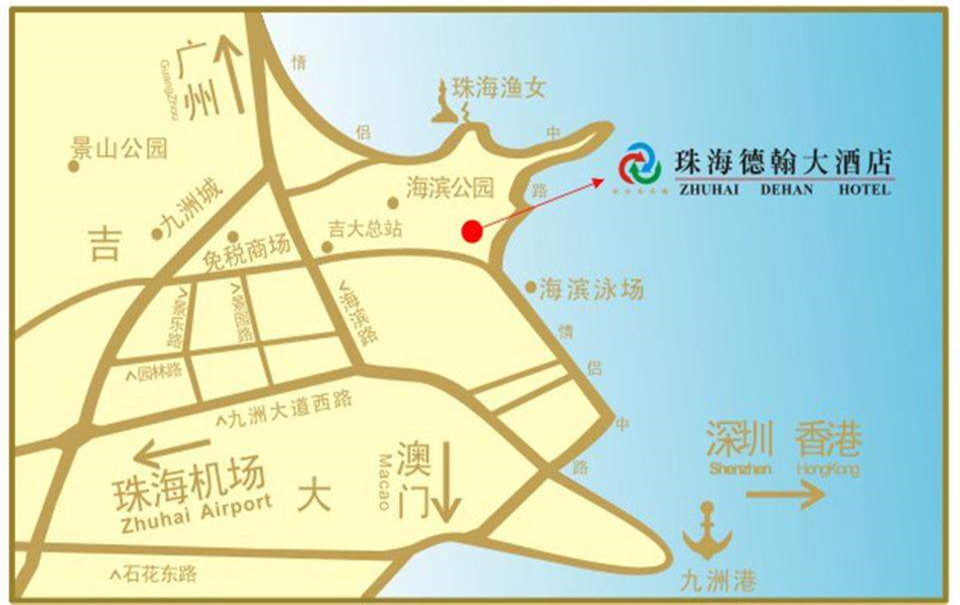 